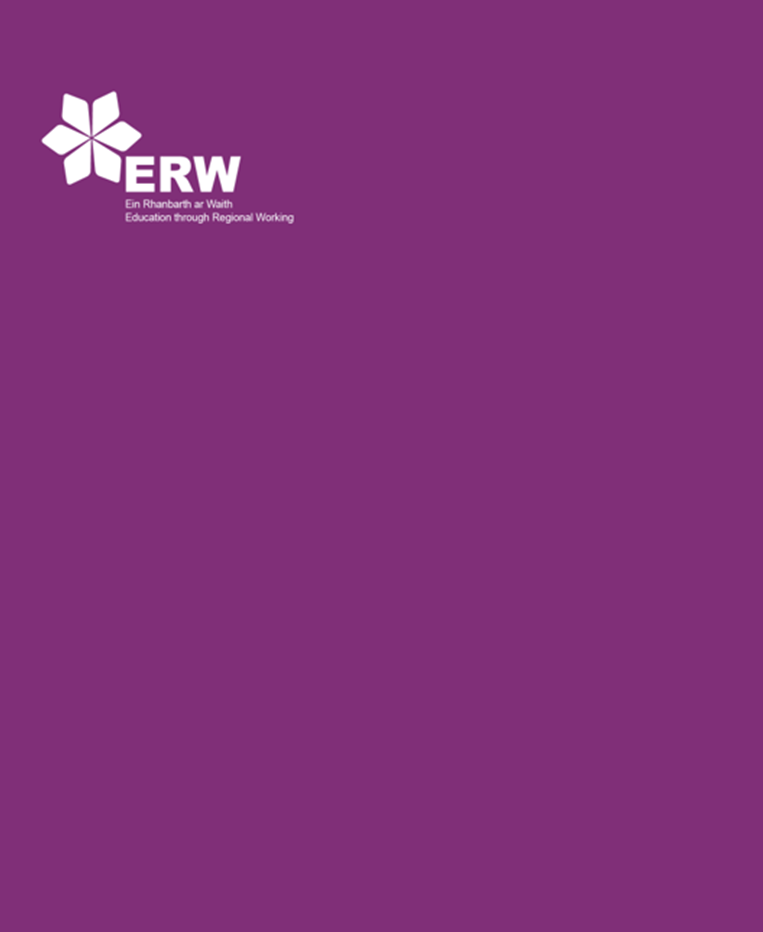 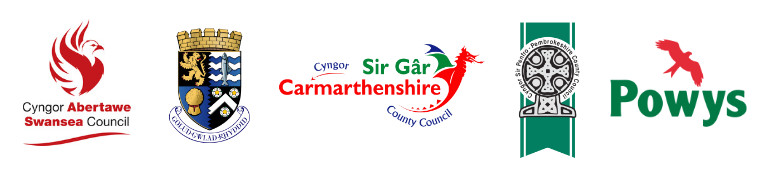 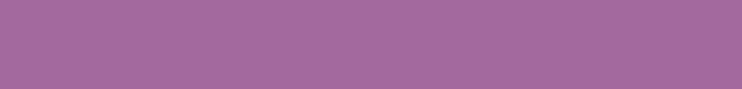 ACTIVITY 1: What does it mean to rebel?Learning Objectives: To develop skills in location and inference and learn how to answer a synthesis question.Task 1: What does the word rebel suggest to you? Think about times you may have heard the word – maybe in history or in the news. Write down your thoughts and ideas below: 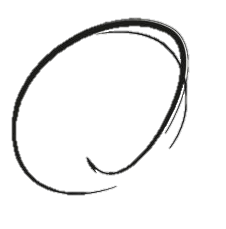 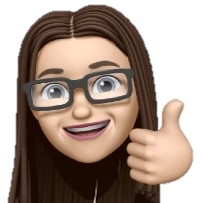 Task 2 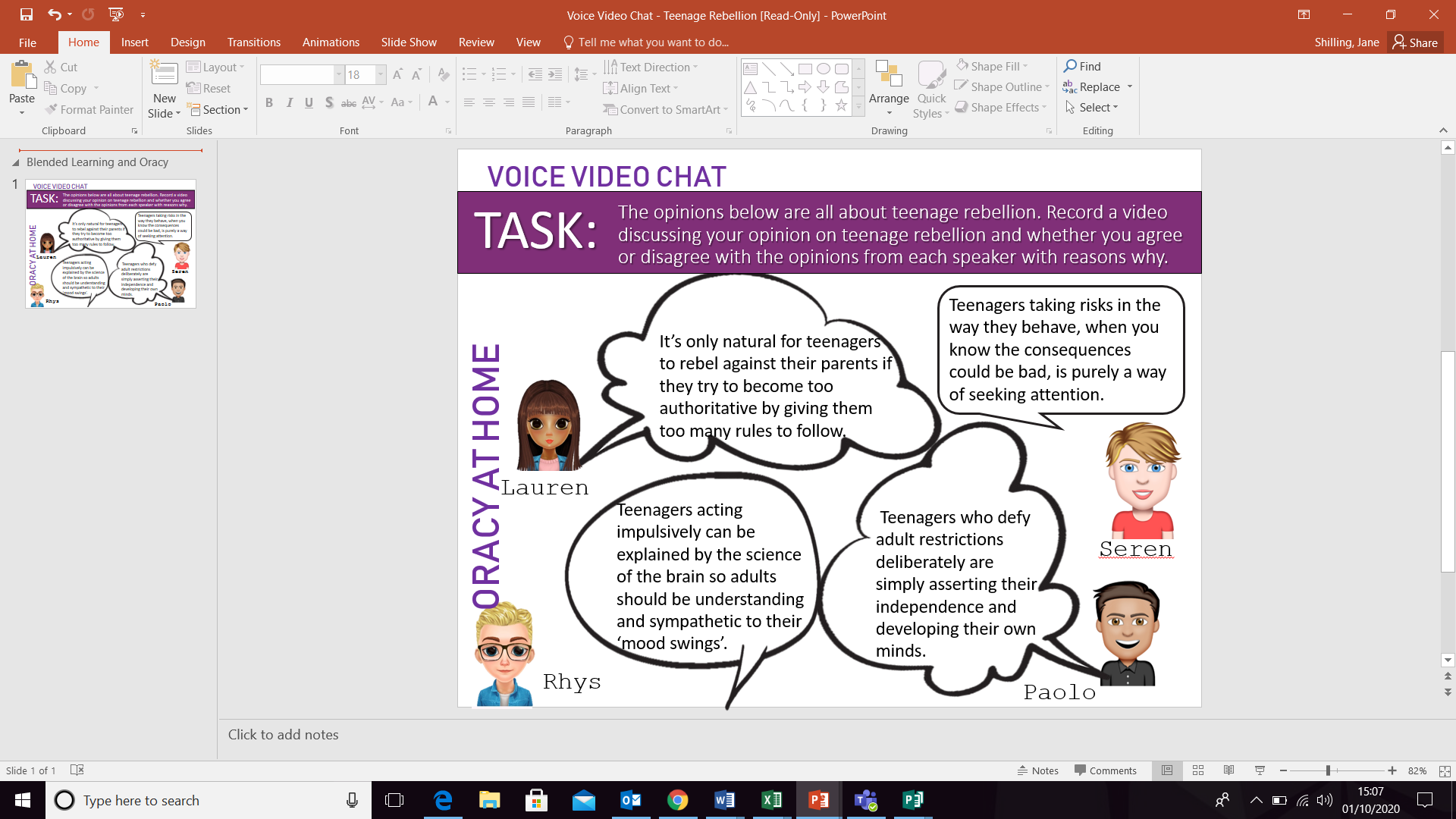 Task 3: synthesising information from two textsRead the two texts below and answer the question:Synthesise why, according to Texts A and B, teenagers rebel. Text BWhy kids rebel: What kids believe about the legitimacy of adult authority Rebel without a cause? Not really. Studies suggest that kids recognise our authority in certain matters. But they resist when they perceive us as trying to control their personal lives.Nobody is born programmed to defer to authority. As adolescence approaches, kids are likely to question adult authority and rebel. Yet they aren’t anarchists; nor are they   scheming to run the world. On the contrary, even teenagers are ready to be cooperative.There is a catch, however, and it’s a big one. Kids recognise limits to our authority. Like us, they regard certain matters as personal. And when they think that an authority figure is overreaching – meddling in their personal affairs – kids are more likely to resist.How they resist depends. They might protest and argue, hoping to persuade us to change policy. Or they might avoid direct conflict, and disobey us on the sly. But either way, they judge our authority to be illegitimate. We simply don’t have the right to interfere.It’s interesting to think about how we respond to authority. No matter how we feel generally about authority, how we respond depends on the individual situation.  If the authority is trying to enforce a rule that corresponds with our own moral principles, or seems reasonable, we’re likely to comply. The zookeeper tells you not to rattle the door of the lion’s cage, so you don’t. But none of us give authority figures unlimited power. If your boss tried to tell when to get up on your day off – not an area he has authority over – you’d resent and probably ignore. Authority has limits.  As it turns out, kids feel the same way, especially teenagers. Whilst they agree that it is acceptable for adults to impose sensible rules about safety, in other areas they are more questioning of authority. They are most united in their opposition toward commands which contradict their own views: 95% of them said it was right for the protagonist to disobey such an order from a parent or teacher. Teenagers were also resistant to directives about a child’s hobbies and friendships. 90% saw this as an illegitimate overreach of authority. Similarly rules designed to regulate teenagers’ personal choices are often fought against. When parents try to control adolescents’ lives, teens are more likely to perceive that authority as illegitimate.  When a parent tries to control the friends that a teenager wants to spend time with, the online media they use, how they spend their money, or how late they sleep on weekends, they are far more likely to rebel. Indeed, research has found that the more rules in a family, the more likely teenagers are to rebel.  ACTIVITY 2: Rebellion in fiction Learning Objectives: To develop skills in analysing mood and atmosphere  Task 1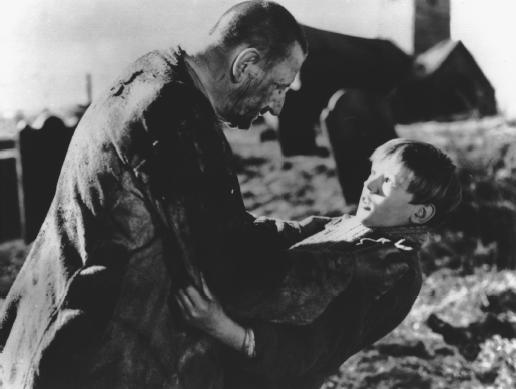 Think of a film or television programme that you have seen that you found tense or exciting. How did it make you feel that mood of tension or excitement? Eg was it the use of music or the setting itself? If you can you may want to watch the opening of the film ‘Great Expectations’ directed by David Lean. It’s an old film but the opening builds tension very well! Search “opening Great Expectations David Lean.”  [ https://www.youtube.com/watch?v=eXyo68s-f1E]. Writers are a little like film directors – they use ‘tricks’ or techniques to create mood and atmosphere in stories. Task 1: Read the following texts: how do they maintain our interest as a reader? appeal to the audience/reader osand gain our interest? Task 2Read the text below and then answer the questions:In this extract from ‘The Hunger Games, the main character, Katniss, carries out an attack on the Careers – those who are trained to fight in the Hunger Games, which are her enemy.There’s no sense in putting it off. I take a deep breath, grip the knife handle and bear down as hard as I can on the branch. Back, forth, back, forth! The tracker jackers* begin to buzz and I hear them coming out. Back, forth, back, forth! A stabbing pain shoots through my knee and I know one has found me and the others will be honing in. Back, forth, back, forth. And just as the knife cuts through, I shove the end of the branch as far away from me as I can. It crashes down through the lower branches, snagging temporarily on a few but then twisting free until it smashes with a thud on the ground. The nest bursts open like an egg, and a furious swarm of tracker jackers takes to the air. I feel a second sting on the cheek, a third on my neck, and their venom almost immediately makes me woozy. I cling to the tree with one arm while I rip the barbed stingers out of my flesh. Fortunately, only these three tracker jackers had identified me before the nest went down. The rest of the insects have targeted their enemies on the ground.It’s mayhem. The Careers* have woken to a full-scale tracker jacker attack. Peeta and a few others have the sense to drop everything and bolt. I can hear cries of “To the lake! To the lake!” and know they hope to evade the wasps by taking to the water. It must be close if they think they can outdistance the furious insects. Glimmer and another girl, the one from District 4, are not so lucky. They receive multiple stings before they’re even out of my view. Glimmer appears to go completely mad, shrieking and trying to bat the wasps off with her bow, which is pointless. She calls to the others for help but, of course, no one returns. The girl from District 4 staggers out of sight, although I wouldn’t bet on her making it to the lake. I watch Glimmer fall, twitch hysterically around on the ground for a few minutes, and then go still.*Tracker jackers are genetically engineered wasps, which have a gold body, leave stings that swell up as big as an orange, chase their victims, and possess venom that causes hallucinations and is so strong that only a few stings can kill a person.*Careers are tributes (those who fight in the games) who train specifically throughout their life to compete in the Hunger Games. They attend a special combat academy to be trained by victors until they're 18, when they volunteer. They are usually wealthier, and therefore stronger and healthier. Which one of the following statements is NOT true?  Tick (✓) that box. One of the tracker jackers stings Katniss on her knee	Katniss cuts through the tree branch where the nest is so it falls downThe tracker jackers sting Katniss repeatedly all over her bodyThe Careers run towards the lake to try to avoid the tracker jackersExplain what is meant by the phrase “they hope to evade the wasps by taking to the water” in your own words. --------------------------------------------------------------------------------------------------------------------------------------------------------------------------------------------------------------------------------------------------------------How does the writer create mood and atmosphere in the extract?ACTIVITY 3: Rebellion today Learning Objective: To improve your reading skills of retrieval.Task 1: Using the information in the infographic below answer the questions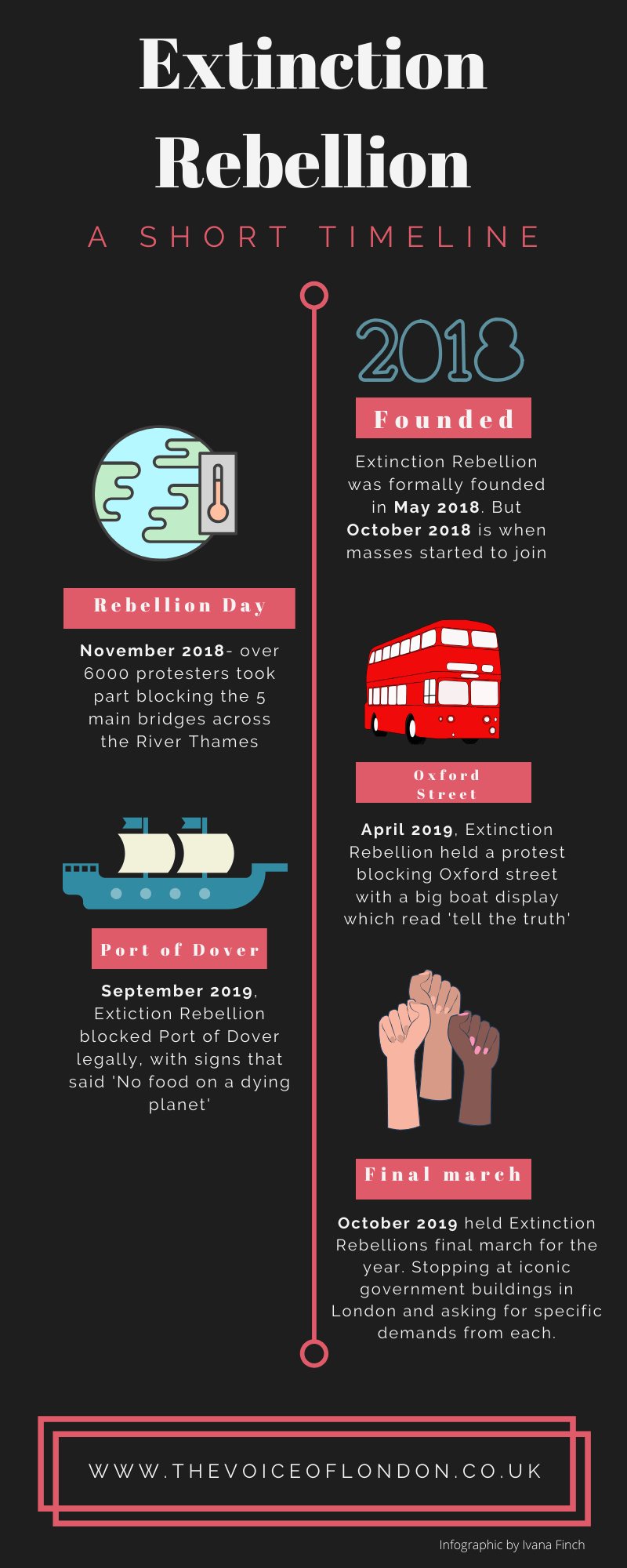 A1.   When did people start to join Extinction Rebellion?  		        ………………………………………………………………………………………….A2.   What event was organised in September 2019?        ………………………………………………………………………………………….A3. Which of the following statements best explains the word ‘iconic’? Tick (✓) the correct box. 								[1 mark]	A word used to describe a place that people visit when travelling 	A word used for something that looks spectacular 	A word used to describe something that very popular and important 	A word used for things of religious importanceTask 2The following text is an article from BBC News. Read the article and answer the questions:What is Extinction Rebellion and what does it want?Extinction Rebellion (XR for short) wants governments to declare a "climate and ecological emergency" and take immediate action to tackle climate change. It describes itself as an international "non-violent civil disobedience activist movement".Extinction Rebellion was launched in 2018 and organisers say it now has groups willing to take action in dozens of countries. The group uses an hourglass inside a circle as its logo, to represent time running out for many species.Extinction Rebellion Facts2025 year when the group aims for zero carbon emissions298,000 followers on Facebook1,130 people arrested over April's London protests2018 year the group was foundedIn the UK, Extinction Rebellion has 3 main demands: The government must declare a climate "emergency" The UK must legally commit to reducing carbon emissions to net zero by 2025A citizens' assembly must be formed to "oversee the changes"Reducing CO2 emissions to almost zero in six years' time would be extremely ambitious. Severe restrictions on flying would be needed. Diets would have to change, by drastically cutting back on meat and dairy. And there would have to be a massive increase in renewable energy, along with many other radical changes.But those involved with Extinction Rebellion say the future of the planet depends on it. "We have left it so late that we have to step up in a semi-miraculous way to deal with this situation," said co-founder Gail Bradbrook.What are its tactics?In April 2019, Extinction Rebellion held a large demonstration in London. Over the course of 11 days, some of the city's busiest routes were brought to a standstill.The action resulted in more than 1,100 arrests - most on suspicion of not following police instructions to move. Some activists glued themselves to trains and to the entrance of the London Stock Exchange. Some marched on Heathrow Airport and others chained themselves up.It is not difficult to find people who object to Extinction Rebellion's tactics - from delayed drivers on Twitter to newspaper columnists. Its supporters have been criticised as “environmental fanatics” who plan to ruin thousands of holidays and risk alienating thousands of potential supporters.  April’s London protests cost the police an extra £7.5m, according to Met Police Commissioner Cressida Dick.1.  List 3 things that would need to happen to meet Extinction Rebellion’s demand for zero carbon emissions by 2025.---------------------------------------------------------------------------------------------------------------------------------------------------------------------------------------------------------------------------------------------------------------------------------------------------------------------2. Explain what is meant by “environmental fanatics”.--------------------------------------------------------------------------------------------------------------------------------------------------------------------------------------------------------------------------------------------------------------------------------------------------------------------------------------------------------------------------------------------------------------------------------------------------------3.  Look at the section entitled “What are its tactics?” List 3 different things members of Extinction Rebellion did in April 2019 as part of its protest in London. ……………………………………………………………………………………………….……………………………………………………………………………………………….…………………………………………………………………………………………………4. Extinction Rebellion describe themselves as a “civil disobedience activist movement”.Which of the following definitions best fits the word ‘activist’ in this context? Tick (√) the correct box.								 A movement that is physically active and believes in exerciseA movement that believes strongly in political change and organises events totry to make this happenA movement that has a specific purpose and aim and promotes itself widely A movement that has strict rules and only allows certain people to join it5. Explain what you learn about Extinction Rebellion from this article.		[5]Activity 4:  Rebellion and survival Learning Objective: To develop your skills of inference in readingTask 1: Read the extract below and then answer the questions that follow:In this extract from ‘The Hunger Games’ Katniss has to take part in a contest, against other tributes from different regions, in a fight for survival. Sixty seconds. That’s how long we’re required to stand on our metal circles before the sound of a gong releases us. Step off before the minute is up, and land mines blow your legs off. Sixty seconds to take in the ring of tributes all equidistant from the Cornucopia, a giant golden horn shaped like a cone with a curved tail, the mouth of which is at least twenty feet high, spilling over with the things that will give us life here in the arena. Food, containers of water, weapons, medicine, garments, fire starters. Strewn around the Cornucopia are other supplies, their value decreasing the farther they are from the horn. Only a few steps from my feet lies a three-foot square of plastic. But there in the mouth, I can see a tent pack that would protect from almost any sort of weather. If I had the guts to go in and fight for it against the other twenty-three tributes. Which I have been instructed not to do.We’re on a flat, open stretch of ground. A plain of hard-packed dirt. Behind the tributes across from me, I can see nothing, indicating either a steep downward slope or even a cliff. To my right lies a lake. To my left and back, sparse piney woods. This is where Haymitch would want me to go. Immediately. I hear his instructions in my head. “Just clear out, put as much distance as you can between yourselves and the others, and find a source of water.”But it’s tempting, so tempting, when I see the bounty waiting there before me. And I know that if I don’t get it, someone else will. Something catches my eye. There, resting on a mound of blanket rolls, is a silver sheath of arrows and a bow, already strung, just waiting to be engaged. That’s mine, I think. It’s meant for me.I’m fast. I can sprint faster than any of the girls in our school, although a couple can beat me in distance races. But this forty-yard length, this is what I am built for. I know I can get it, I know I can reach it first, but then the question is how quickly can I get out of there? By the time I’ve scrambled up the packs and grabbed the weapons, others will have reached the horn, and one or two I might be able to pick off, but say there’s a dozen, at that close range, they could take me down with the spears and the clubs. Or their own powerful fists. Still, I won’t be the only target. I’m betting many of the other tributes would pass up a smaller girl, even one who scored an eleven in training, to take out their more fierce adversaries.Haymitch has never seen me run. Maybe if he had he’d tell me to go for it. Get the weapon. Since that’s the very weapon that might be my salvation. And I only see one bow in that whole pile. I know the minute must be almost up and will have to decide what my strategy will be and I find myself positioning my feet to run, not away into the surrounding forests but toward the pile, toward the bow. When suddenly I notice Peeta, he’s about five tributes to my right, quite a fair distance, still I can tell he’s looking at me and I think he might be shaking his head. But the sun’s in my eyes, and while I’m puzzling over it the gong rings out.And I’ve missed it! I’ve missed my chance! Because those extra couple of seconds I’ve lost by not being ready are enough to change my mind about going in. My feet shuffle for a moment, confused at the direction my brain wants to take and then I lunge forward, scoop up the sheet of plastic and a loaf of bread. The pickings are so small and I’m so angry with Peeta for distracting me that I sprint in twenty yards to retrieve a bright orange backpack that could hold anything because I can’t stand leaving with virtually nothing.A boy, I think from District 9, reaches the pack at the same time I do and for a brief time we grapple for it and then he coughs, splattering my face with blood. I stagger back, repulsed by the warm, sticky spray. Then the boy slips to the ground. That’s when I see the knife in his back. Already other tributes have reached the Cornucopia and are spreading out to attack. Yes, the girl from District 2, ten yards away, running toward me, one hand clutching a half-dozen knives. I’ve seen her throw in training. She never misses. And I’m her next target.All the general fear I’ve been feeling condenses into an immediate fear of this girl, this predator who might kill me in seconds. Adrenaline shoots through me and I sling the pack over one shoulder and run full-speed for the woods. I can hear the blade whistling toward me and reflexively hike the pack up to protect my head. The blade lodges in the pack. Both straps on my shoulders now, I make for the trees. Somehow I know the girl will not pursue me. That she’ll be drawn back into the Cornucopia before all the good stuff is gone. A grin crosses my face. Thanks for the knife, I think.Excerpt from The Hunger Games © 2008 by Suzanne Collins1.   Which of the following statements best explains the word ‘equidistant’? Tick (✓) the correct box. 								[1 mark]	The distance from the middle to the outside of a space 	A space for horses 	The time it takes to get from one place to another	When things are located at an equal distance2. Explain what is meant by the word “bounty” in the third paragraph.------------------------------------------------------------------------------------------------------------------------------------------------------------------------------------------------------------------------------------------------------------------------------------------------------------------------------------------------------------------------------------------------------------------------------------3. List two things you learn about Katniss in the fourth paragraph.i………………………………………………………………………………………………………………………………………………………ii.……………………………………………………………………………………………………………………………………………………4. What impressions do you get of Katniss in this extract? To answer this question you will need to use skills of inference – to work out what the text is suggesting about her. To start with you may find it helpful to complete the grid below, which shows how you can use PEE to structure your answer. It includes a few quotations you may wish to use in your answer but does not cover all the points you can make.Write up your answer below: Activity 5: SurvivalLearning Objectives:To develop your skills in answering ‘how does the writer’ questionsTask 1: The image below shows a man climbing on an ice face. How would you feel if you were this climber and felt yourself falling? Write down all the words around the image to describe it.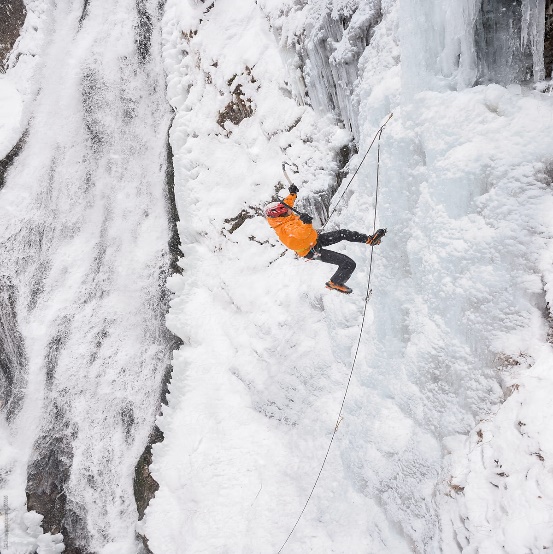 Read the extract below about a man’s fight to survive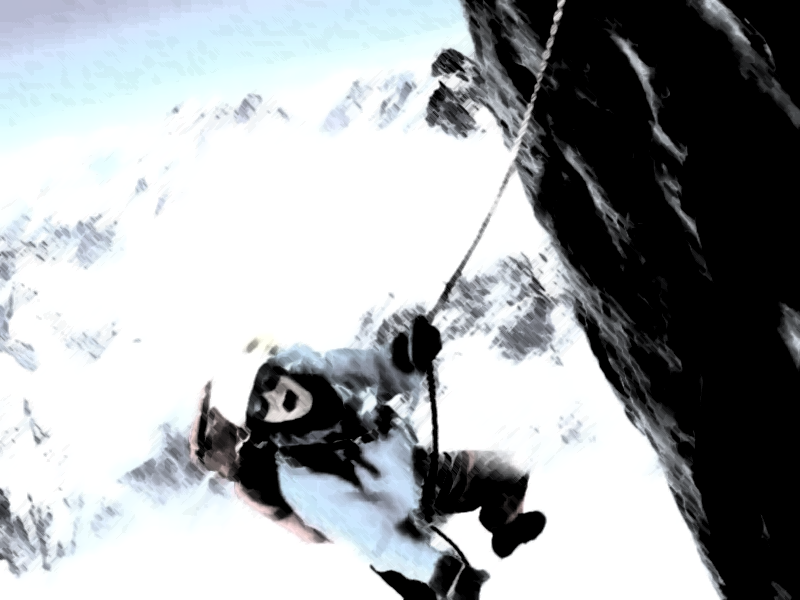 1. Find one word which describes how Joe feels when he falls off the cliff in the first paragraph.--------------------------------------------------------------------------------------------------------------------------2. Find two words which describe the pain he felt, in the second paragraph.--------------------------------------------------------------------------------------------------------------------------3.  Explain what he means when he says “I felt the dark thought break into panic”.--------------------------------------------------------------------------------------------------------------------------------------4. How does the writer convey Joe’s feelings after the accident? 			[5 marks]Remember to think about not only what he is feeling but how the writer conveys/shows those feelings. You need to comment on techniques and word choice.  The table below may help you structure your answer.Activity 6:Activity 6:  Your story of rebellionLearning objective:To develop skills in personal writingTask  1:Read the short story below.Think about why it is engaging. In the space provided under the story write a 5 point success criteria for an engaging personal story. My  success criteria for an engaging narrative:-------------------------------------------------------------------------------------------------------------------------------------------------------------------------------------------------------------------------------------------------------------------------------------------------------------------------------------------------------------------------------------------------------------------------------------------------------------------------------------------------------------------------------------------------------------------------------------Task 2:  Write an account of a time you were rebellious OR Describe an occasion when you survived something.Plan your story below: you may find it helpful to use the grid below: ANSWERSACTIVITY 1.Task 2: Task 3:Synthesise why, according to Texts A and B, teenagers rebelText A: They want to look grown up and impress their friends. If parents disapprove, it often makes teenage behaviour worse.They defy adult restrictions deliberately as a way of asserting their independence.Experimentation is a way for teenagers to learn to take responsibility for their own actions. It helps teenagers become more mature and learn to make choices and decision themselves.By pushing boundaries teenagers are developing their identity Some bad teenage behaviour could be a sign of a healthy personality.Rebellion can be a sign of changes that occur in the adolescent brain. The emotional side develops before the rational side so their brain's late development might be to blame.Text B: Teenagers rebel when they perceive adults as trying to control their personal lives.It is natural for teenagers to question authority as we aren’t born programmed to defer to authority.Teenagers recognise limits to authority and will resist if they think someone is overreaching.Teenagers will question authority in certain areas such as commands that contradict their own views. Teenagers will rebel against commands concerning hobbies and friendships as it is an illegitimate overreach of authority. Rules designed to regulate teenagers’ personal choices cause rebellion as teenagers see that authority as illegitimate.  Teenagers are more likely to rebel when a parent tries to control the friends that a teenager wants to spend time with, the online media they use, how they spend their money, or how late they sleep on weekends. Teenagers rebel if there are too many rules in a family.  ACTIVITY 2Task 2:1. The tracker jackers sting Katniss repeatedly all over her body2. The Careers run away from the wasps to try to escape from them and run towards the lake. You need to explain the word evade here, which means to avoid, get away from or escape. 3. You could have explored some of the following points:The answer should state what mood is being created eg tension, suspense and fear. Description of Katniss sawing off the tree “back,forth,back forth!”.When Katniss is stung “A stabbing pain shoots through” and the knowledge that this means they have found her and she is now a target.Dramatic pushing of the branch away  from her and its fall to the ground, “shove”, “crashes”, “smashes”. The description of the nest which “bursts open like an egg” and the “furious” swarm of tracker jackers coming out of it.Katniss being stung twice more and beginning to feel “woozy” as she “clings” to the branch and has to “rip” out the stings from her flesh.The chaos amongst the Careers – “it’s mayhem.”The words used to describe their attempted escape – “drop everything”, “bolt” and “cries”.The description of the tracker jackers as “furious”.The description of Glimmer after she has been stung as “completely mad, shrieking and trying to bat the wasps off with her bow”.The fact that no one returns to help her.Glimmer’s collapse “twitch hysterically around on the ground for a few minutes, and then go still.”ACTIVITY 3Task 11. October 2018.2. Blocked the port of Dover.3. A word used to describe something that very popular and importantTask 21.Severe restrictions on flying would be needed. Diets would have to change, by drastically cutting back on meat and dairy.A massive increase in renewable energy. 2.  You need to explain what the word “fanatic” means in the context of environmental activism. You could have used words like excessive, obsessed, zeal, extremist. 3.held a large demonstration in London.Brought busy city routes to a standstill.Glued themselves to trains and the entrance to the London Stock Exchange.Some marched on Heathrow Airport and others chained themselves up.4. A movement that believes strongly in political change and organises events totry to make this happen.5.  Some points that you could have included: remember you need to explain each quotation.Extinction Rebellion are a campaigning organisation to save the planet from “climate and ecological emergency” and want the government to declare a state of emergency and take action to tackle climate change. This shows their firm commitment to their cause.They began in 2018 and have groups in many countries so have gathered support quickly.They have a large following on FB of 298,000 followers so they have a social media presence.They are not afraid to take action that can lead to arrest as 1,130 people were arrested over protests in London which shows their determination and belief in extreme and possibly illegal actions.Their demands will be quite hard to meet as they are “extremely ambitious” and would require considerable change to people’s lives.Their members believe that the future of the planet depends on action being taken in a “semi-miraculous way” which shows their extreme views and belief in the need for action.They have caused considerable disruption to people’s lives as they have blocked roads, trains and the airport at Heathrow which shows their belief that this is extremely important.Whilst popular with some, many people also object to their tactics. They have been called them ““environmental fanatics” whose extreme actions have prevented some from supporting them, which shows that their movement has met with considerable disapproval.Their actions have cost the police an extra £7.5m, according to Met Police Commissioner Cressida Dick., which highlights the disruption they have caused and shows that they are not worried about such things. ACTIVITY 4Task 1.1. When things are located at an equal distance.2. Bounty is another word for treasure – something that is valuable and can be gained by a certain act.3.She knows her own skills -I’m fast. I can sprint faster than any of the girls in our school.She knows this is her best skill - But this forty-yard length, this is what I am built for.She is confident in her abilities - I know I can get it.She is able to evaluate her option.ACTIVITY 5Task 11.  confused or screamed.2. flooded / fierce burning fire / building and building3. You need to explain the use of the word “dark” to refer to thoughts about death and his fear of what has happened which threaten to make him lose control and panic. 4.  Some points you may have commented on: The shock/unexpected nature of the event “I hit the slope” “before I saw it coming.”The horror of the damage to his leg “a shattering blow in my knee – felt bones splitting – and I screamed.”The speed and shock of the accident “rushing speed confused me.”Anxiety for his climbing partner “Simon would be ripped off the mountain.”His near panic “My thoughts raced madly.”The extent of his pain which is overwhelming. “The pain flooded down my thigh – a fierce burning fire coming down the inside of my thigh", “building and building until I cried out at it, and breathing came in ragged gasps. My leg! My leg!”His confusion and lack of understanding “I stared, up across my chest, at a grotesque distortion in the right knee” “I didn’t connect it with the pain which burnt in my groin.” His determination as he kicks and swings himself round and finally “stood up.”He begins to panic “ Something terrible, something dark with dread occurred to me” “I felt the dark thought break into panic”His fear of what may happen to him. “I’ve broken my leg, that’s it. I’m dead”.  In the sentence below, is ‘rebel’ being used as a verb or noun?Your answerJamie disliked the new rules about PE. He was so angry he disobeyed the rules and became known as a rebel.Children often rebel against being forced to eat certain foods.She rebelled against every rule her parents set. The government tried to set up talks with the rebels. As a teenager, it is natural to want to rebel – it’s part of growing up. Rebels marched through the town yesterday, protesting about the ban on social media.Text ATeenage emotions: Teenage rebellion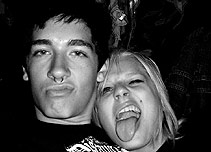 There are very few perfectly behaved teenagers. Many of them take part in some kind of dangerous, unhealthy or anti-social pursuit.Activities like drinking, smoking, watching adult videos or having under-age sex are common in teenagers. Some even get up to more serious things like stealing or taking drugs.It's alarming for parents, but the good news is - it doesn't last.Statistics for boys show that teenage criminal behaviour tends to begin around the age of 13, peak at 17 and then disappear almost completely in early adulthood.Independent mindsRebelling in teenagers is often symbolic. They want to look grown up and impress their friends. If parents disapprove, it often makes teenage behaviour worse and arguments are common. They defy adult restrictions deliberately as a way of asserting their independence.Teenagers have reason to be confused because they are part of the adult world in a biological sense, but are still not permitted to do many of the things that adults can.Taking risksExperimentation is a way for teenagers to learn to take responsibility for their own actions. It is a step towards becoming more mature and adult-like and in learning to make choices and decisions.Risky behaviour is seen by adults as being a 'bad' thing, but for the teenagers there are many rewards. By pushing boundaries they are developing their identity as well as showing off in front of friends. There are suggestions from recent research that some bad teenage behaviour could be a sign of a healthy personality.Growing brainsThere is one other reason why teenagers might rebel. Scientists have used advanced scanning methods to study the changes that occur in the adolescent brain. Much to their surprise, they have discovered that the brain continues to develop and grow well into the teenage years.This might explain a teenager's risk-taking behaviour. It has emerged that the emotional region of the brain develops to maturity ahead of the part of the brain that controls rational thought. In other words, teenagers have well-developed emotions and feelings but have still not acquired the ability to think things through. When they act impulsively, and do the kind of dangerous things an adult would avoid, their brain's late development might be to blame.Teenagers' well developed emotions could also be the cause of another characteristic they are often accused of – moodiness.PointEvidenceExplanationI have the impression Katniss is alert and intelligent.As she stand waiting, she describes “Only a few steps from my feet” there is “a three-foot square of plastic” but there is a “tent pack” in the mouth of the horn. This suggests that Katniss can think quickly and evaluate the options she has, and what she should do. She realises that the plastic, although near her, would not be as useful as the tent, but this would be much harder to get. Also, when she ………I have the impression she is She states where Haymitch would want her to go. “I hear his instructions in my head.”This conveys that Katniss is ….She sees the bow and arrows and thinks “That’s mine”.This suggests …….She knows she is fast as this “forty yard distance” is what she’s “built for” and that “I can reach it” However, I also have the impression that She also questions in her mind “how quickly can I get out of there?”Point: Use the question wording. Focus on his feeling. At the start, when Joe hits the slope and his knees lock, which is unexpected, he feels shock and enormous pain.Evidence: find evidence in the text that backs up your point. Avoid long quotations.He states that he “felt a shattering blow in my knee – felt bones splitting – and I screamed.”Analyse the Effect: Analyse – spell out – how the writer conveys Joe’s feelings – talk about word choice, technique and sentence types.Link back to the questionThe use of the words “shattering” and “splitting” suggest the horror of the accident as they suggest something violent and sudden and the short phrase “I screamed” bluntly conveys his feelings of agony and fear. HThe HookCreate a paragraph that will grab the reader straight away. Perhaps start in the action? At the end? Hint at future events?SSettingCreate a paragraph, showing not telling, where your story is set.PPerson/ Other PersonDescribe the main character or other person giving key details about who they are, perhaps using dialogue.AActionDescribe an event that fires your story into excitement and interest. CChangeDescribe how the main character or other person has changed and grown since the beginning of the storyEEnding with points to the futureConclude your story with a fitting ending that shows development in the futureIn the sentence below, is ‘rebel’ being used as a verb or noun?Your answerJamie disliked the new rules about PE. He was so angry he disobeyed the rules and became known as a rebel.nounChildren often rebel against being forced to eat certain foods.verbShe rebelled against every rule her parents set. verbThe government tried to set up talks with the rebels. nounAs a teenager, it is natural to want to rebel – it’s part of growing up. verbRebels marched through the town yesterday, protesting about the ban on social media.noun